SÅDAN GØR DU
Find dit kontor herunder, indsæt dine personlige oplysninger, og kopier derefter teksten over i Outlook. I enden af dette dokument finder du en guide til, hvordan det gøres. 
Skulle farven på links skifte fra orange til blå, når du har udfyldt din mailsignatur, så gør følgende (1) marker teksten (2) under fanen ’hjem’ klikker du på ikonet for skriftfarver (A’et) og vælger ’flere farver’ (3) opret en brugerdefineret farve med farvekoden #EC563BFarven kan også ændres i Outlook på samme måde.// Aalborg //Navn Navnesen
Titel0000 0000mail@erik.dk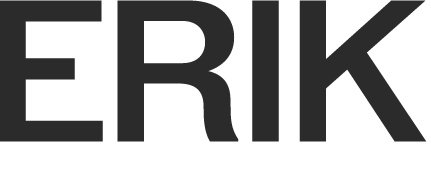 Persondatapolitik// Aarhus //Navn Navnesen
Titel0000 0000mail@erik.dkPersondatapolitik// København //Navn Navnesen
Titel0000 0000mail@erik.dkPersondatapolitik// Odense //Navn Navnesen
Titel0000 0000mail@erik.dkPersondatapolitik// Viborg //Med venlig hilsenNavn Navnesen
Titel0000 0000mail@erik.dkPersondatapolitikSÅDAN OPETTER DU MAILSIGNATUROpret en ny mail, og vælg ”signatur”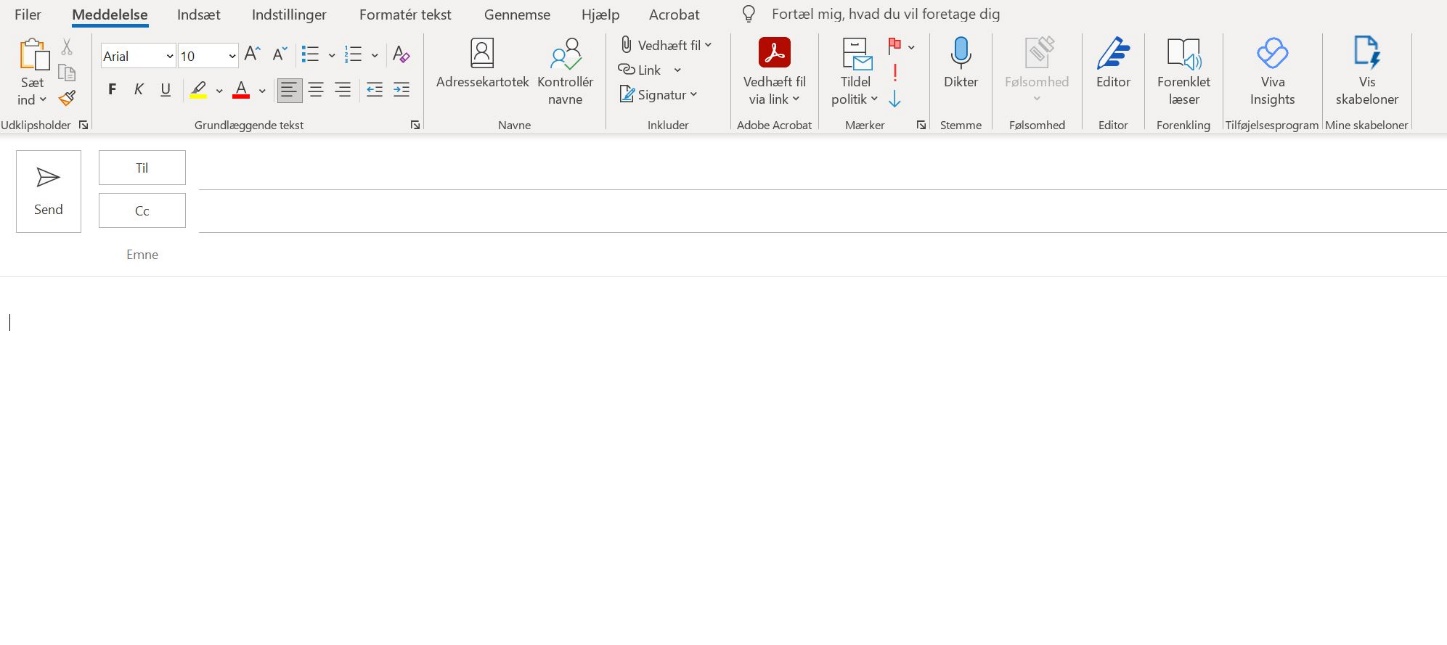 Vælg ”ny” 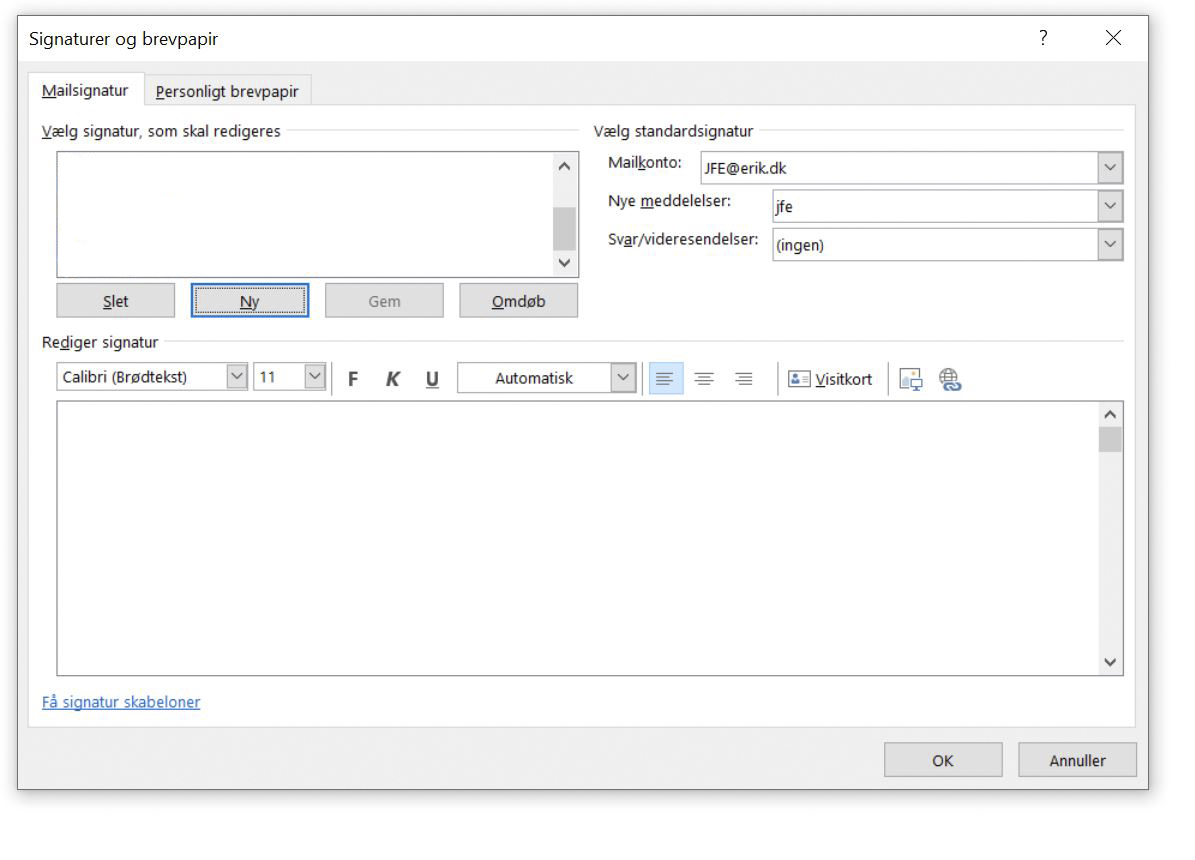 Kopier teksten ind 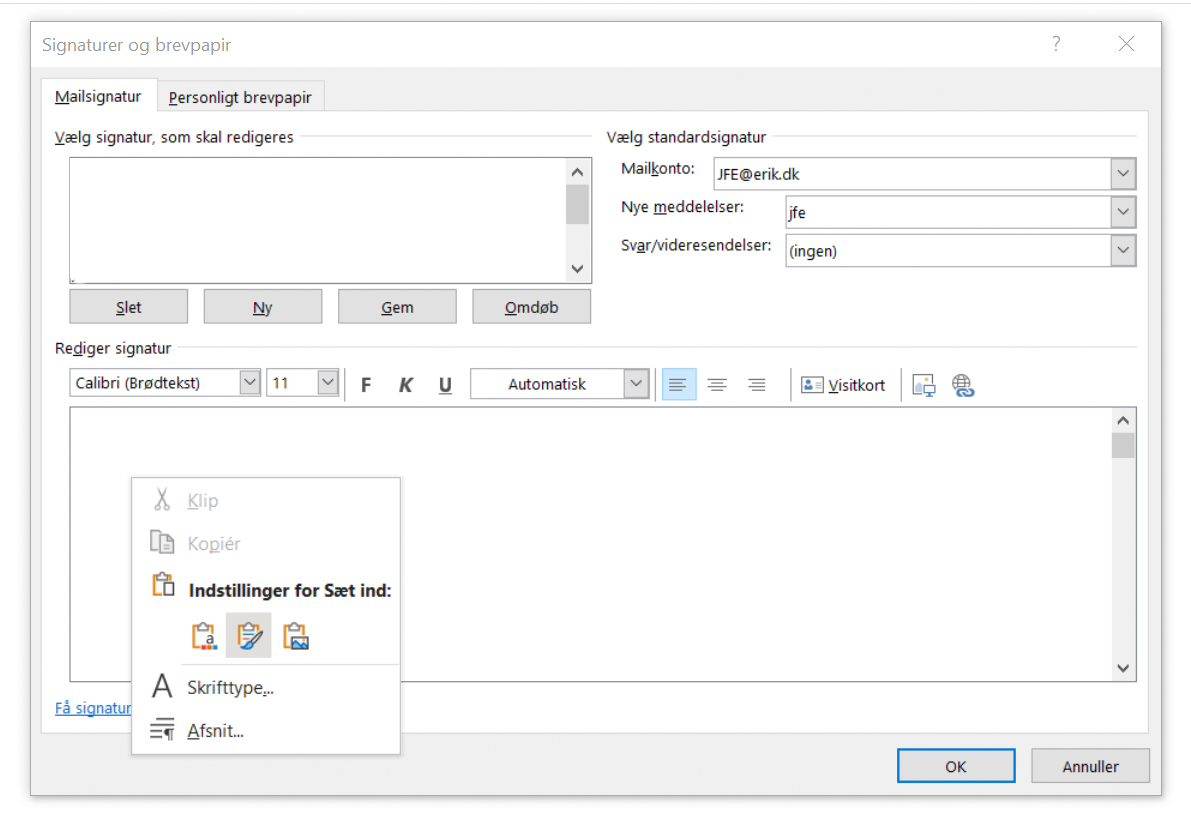 Når signaturen er sat ind så klik ok, og slet den gamle signatur. SÅDAN ÆNDRER DU LINKFARVEMarker teksten (1), og under fanen ’hjem’ klikker du på ikonet for skriftfarver (A’et) og vælger ’flere farver’(2)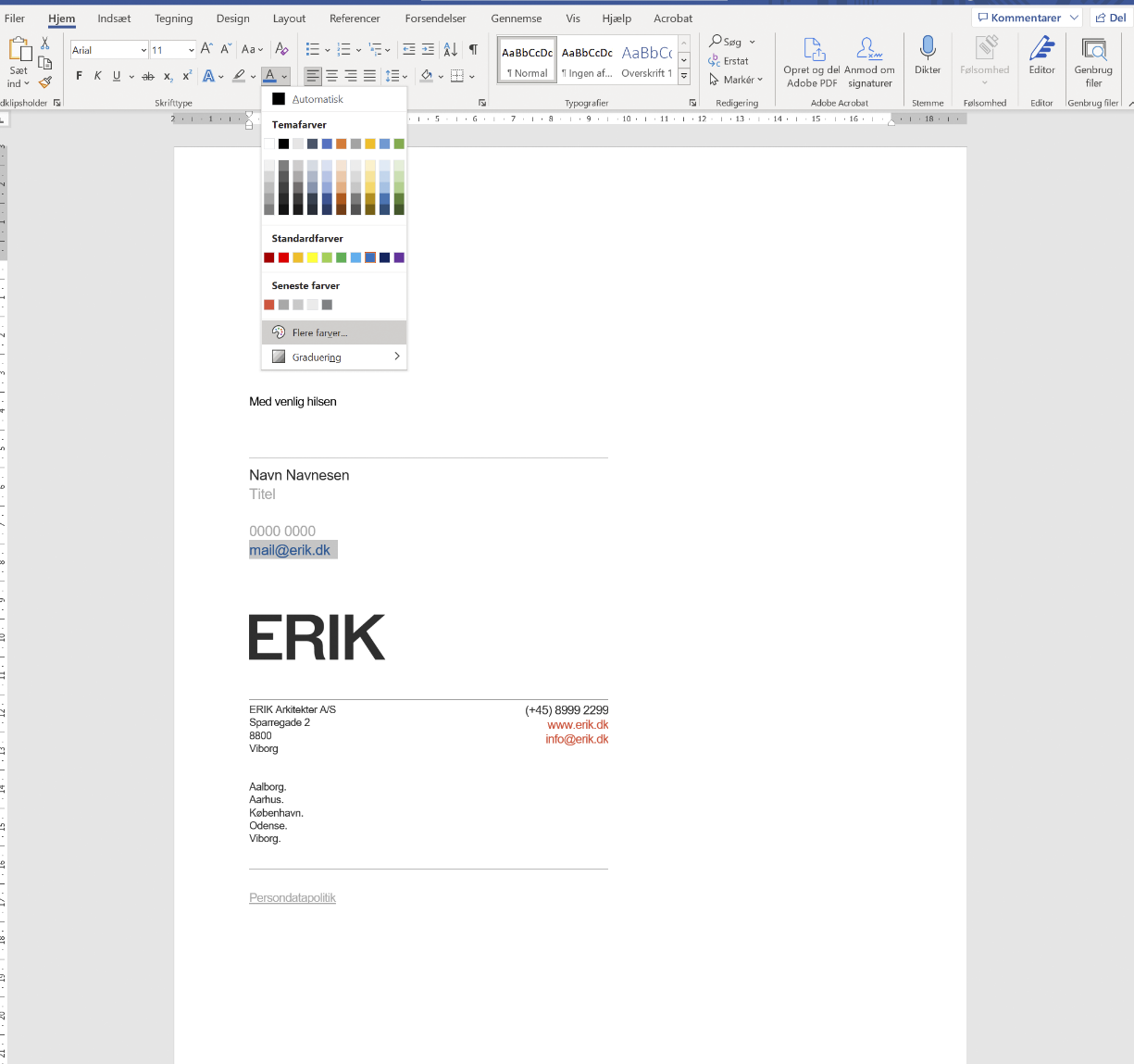 opret en brugerdefineret farve med farvekoden #EC563B. Klik OK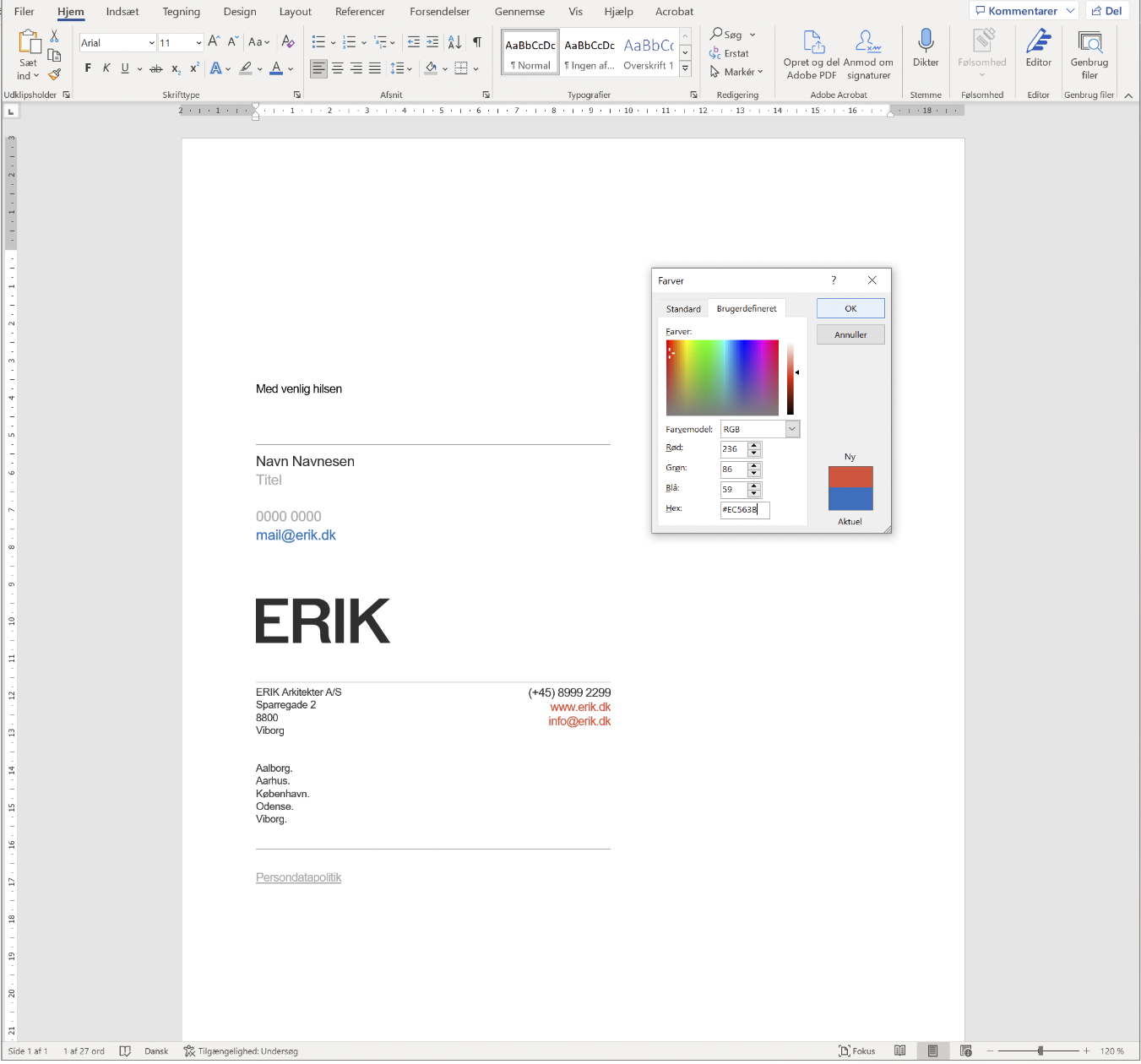 ERIK arkitekter A/SSkibbrogade 39000Aalborgwww.erik.dk
aalborg@erik.dk Aalborg.Aarhus.København.Odense.Viborg.ERIK arkitekter A/SMindet 2, 2.sal8000Aarhus Cwww.erik.dk
aarhus@erik.dk Aalborg.Aarhus.København.Odense.Viborg.ERIK arkitekter A/SFlæsketorvet 75
Den Hvide Kødby 1711København Vwww.erik.dk
kbh@erik.dk Aalborg.Aarhus.København.Odense.Viborg.ERIK arkitekter A/SHavnegade 34, 4. sal
5000Odense Cwww.erik.dk
odense@erik.dk Aalborg.Aarhus.København.Odense.Viborg.ERIK arkitekter A/SSparregade 2
8800Viborgwww.erik.dk
viborg@erik.dk Aalborg.Aarhus.København.Odense.Viborg.